About the “Bible” Bishop Michael Neal, D.D. JCAMI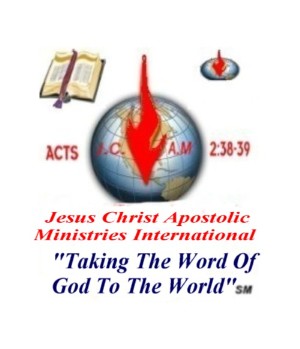 Intro The Bible or “The Word of God” is just that the word of God. The Bible was written by men that were either moved by the spirit of God on the outside {Old Testament} or moved by the spirit of God on the inside “Holy Ghost” {New Testament}. “For the prophecy came not in old time by the will of man: but holy men of God spake as they were moved by the “Holy Ghost”. {2 Peter 1:21} (KJV). This is why when Jesus spake concerning how we may live (Spiritually) he said “But he answered and said, it is written, Man shall not live by bread alone, but by every word that proceedeth out of the mouth of God”. {Matt 4:4} (KJV). When men spake concerning the word of God it was not them that spoke but God spoke through them. So with that said let’s get into more about the bible. First it is a collection of sixty-six individual books written by many different persons over a span of nearly 1,500 years. Yet it is one book, of the continuing word of God speaking down through the years and even centuries to all mankind. Giving us hopefully life-changing message. The Bible is a message from God himself. More than 2,600 times the writers of the bible speak or write God’s words and NOT! Their own.How did we get the BibleBooks of the bible were written by different individuals and reflect their individual styles and circumstances. Written in both good time and bad times in both their life’s and those around them. Yet the words they penned accurately convey the full message of God and all that God intended to communicate. The first thirty-nine books of the Bible are called the Old Testament. They were mostly written in Hebrew, although parts of the book of Daniel and Ezra were written in Aramaic, a related language. The Jewish people regarded these books as sacred, and they very carefully copied them word for word, with every care taken to avoid any errors. About a hundred years before Christ, the Old Testament was translated into Greek. The twenty-seven books of the New Testament were written in Greek between about AD 40 and AD 95, {Note: BC = before Christ, AD = in the year of our Lord} and they were quickly recognized by believers as sacred. A number of individuals authored these books. Chapter and verse divisions were added much later to make it easier to find and remember the location of specific teachings. The New Testament is much of what are called Epistles {A letter written by an apostle} with most of the New Testament being written by them. They are letters to either someone (i.e. Timothy) or a group of people (i.e. the Corinthians). What a great source of information to have letters written by the very people who walked with our Lord and savior, to see the raising of the dead, the sight of the blind, walking on the water, and telling the storm “Peace be still” and it obeying him, and so, so many more. They saw it first hand and wrote it down, and this information came from so many people not just one or two or even the twelve that Jesus handpicked. So by adding chapter and verse made it easier to remember, most modern English translations of the Bible take great care to accurately express in our language (English) the meaning of the Hebrew and Greek text so we can understand every word that comes from the mouth of God. Can we trust the bible?The answer to that question is yes! No other source claiming to provide knowledge about God was written by so many different people over so many years and centuries, and yet conveys a totally consistent message. No other religious or secular source contains the hundreds of Predictions about the future as does the Bible because it is the Living word of God, Jeremiah stated  “his word was in mine heart as a burning fire shut up in my bones” {Jer 20:9} (KJV).No other source has prediction after prediction was exactly fulfilled, often hundreds of years after they were made. The only way this is possible is that God, who alone and all by himself can declare “The end from the beginning” as stated by Isaiah “Declaring the end from the beginning, and from ancient times the things that are not yet done, saying, My counsel shall stand, and I will do all my pleasure” {Isaiah 46:10} (KJV). No other book ever written has inspired so many and gave so many hope, with so many people all over the world that rely on this book, we can truly see how it is the word of God. The Testaments The Old Testament is a collection of thirty nine books that were written between 1450 BC and 400 BC. They tell the story of God’s special relationship with the family of Abraham, Isaac, Jacob, Moses which became the Jewish people and nation. God revealed himself to these people and started the plan to save all that would believe in him to remove the consequences of Sin. The New Testament is a collection of twenty seven books, all of which were written in the first century. The New Testament continues to complete the story begun in the Old Testament and was mostly written by the Apostles as they were moved by the Holy Ghost. It tells the beginning  of the Church and the teachings that Jesus began, and tells how to get saved and stay saved as well as foretelling the catching away of his people and the End of the World and what the new world will be like for all that believe in him and listen to his Word The Bible!In the name of JesusAmenAbout the AuthorMichael Neal was born in the state of Kentucky in the city of Richmond in the year of our Lord 1957. He was touch by the spirit of God and showed the Word of God in 1980 in the city of Lexington state of Kentucky. While attending the Soul Deliverance Tabernacle, God showed him the Blood of Jesus Christ and the Water (Baptism) in a dream; The Blood was mixed with the water and in the water was an open Bible. He was baptized in the name of Jesus in 1980, August of that year and received the gift of the Holy Ghost three day after his baptism (With evidence of speaking in other tongues). He is married to his wife Donna and is a Father and Grandfather. He strives every day to keep an ear open to the words and voice of God, and Hopes and prays that God will touch the heart of everyone that reads this as God has touched his for so many Years.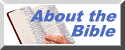 